Тема урока : «Энергия топлива. Удельная теплота сгорания топлива»Мотивация урока-Вспомните, пожалуйста, какие виды энергии вы знаете?-Что называется внутренней энергией?-Какими способами можно определить внутреннюю энергию?-Что называется количеством теплоты?Энергия выделяется и поглощается. Сегодня мы познакомимся с энергией, которая только выделяется.-Из предложенных образцов коллекции горных пород и минералов выберите топливные полезные ископаемые?-Почему, выбранные вами вещества вы отнесли к топливу? -А приходилось ли вам задумываться, что такое топливо? Чем отличается одни виды топлива от другого?  Какие требования необходимо предъявить к топливу? Как используется энергия, выделяющаяся  при сгорании топлива?Учитель: Запишем тему урока: «Энергия топлива .Удельная теплота сгорания топлива.»        ( слайд1)III. Изучение нового материала.Учитель. Всегда, когда нам нужно вскипятить воду, сварить еду в походе, протопить дом или воспользоваться автомобилем мы почти автоматически используем газ, дерево, уголь, бензин. Не задумываясь о том , почему именно его мы взяли в качестве горючего  вещества? А как вы отнесётесь к тому, что гореть может всё? ( слайд2) Всё определяется начальными условиями. Если нефть, бензин уголь – углеродосодержащие вещества – горят с выделением тепла, то, скажем, кусок железа тоже можно сжечь при высокой начальной температуре и с большим количеством кислорода.(слайд 3)Учитель: Давайте попытаемся выяснить, почему в результате сгорания топлива выделяется энергия? Для этого нужно вспомнить строение вещества.Учащиеся: Все вещества состоят из молекул, между которыми есть промежутки.Учитель: Тогда почему вещества не распадаются на отдельные атомы, несмотря на то, что есть промежутки?Учащиеся: Необходимо преодолеть силы притяжения то есть, совершить работу, а значит затратить энергию.  Учитель: При разделении молекулы воды на атомы, совершается работа по преодолению сил притяжения между атомами. Следовательно, затрачивается некоторая энергия.( слайд4) При соединении атомов  в  молекулу энергия, наоборот, будет выделяться. Следовательно, при горении из атомов образуются молекулы. Использование топлива основано как раз на явлении выделения энергии при соединении атомов. Топливо-вещество, которое способно гореть и выделять при этом тепло. ( слайд5) Вспомним из курса химии, какой химический элемент является основным во всех видах топлива?Учащиеся: Углерод (С), и чем больше атомов углерода в молекуле вещества, тем топливо лучше. (слайд5)Учитель: А что является обязательным условием горения? Учащиеся: Наличие кислорода (О2).Учитель: Без доступа кислорода, воздуха горение невозможно.  Само топливо необходимо поджечь, т. е. надо учитывать температуру воспламенения. Казалось бы, что может быть проще? Но я хочу напомнить вам о том, что умение получить огонь - заметная веха в истории цивилизации. Сообщение одного из учащегося  «Получение и освоение огня» ( слайд6)
Получение и освоение огня - заметная страница в истории цивилизации. Археологи установили: остаткам первых костров около 400.000 лет! Тогда огонь получали случайно (напр. от молнии) и поддерживали. Позднее (около 30.000 лет тому назад) безвестные гении научились добывать огонь трением, а еще позднее изобрели огниво, которым и пользовались до XIX века. Спички появились недавно, в 1855 году!
Так же «не спеша» расширялась сфера использования огня: от обогрева пещер и приготовления пищи до плавки металлов и создания в конце 18 века первого универсального теплового двигателя (паровая машина). Сегодня внутренняя энергия топлива нашла широкое применение во всех отраслях производства.Учитель. С точки зрения химии горение - это реакция, протекающая с выделением света и тепла. Вещества вступают в соединения не в произвольных отношениях, а в строго определенных. Для того, чтобы зажечь вещество, его необходимо нагреть до температуры, которая называется температурой воспламенения. Например, для угля эта температура равняется 350°С  ( слайд7)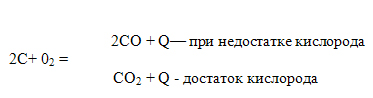 Каждый атом углерода соединяется с двумя атомами кислорода, при этом образуется молекула углекислого газа  и выделяется энергия в виде тепла.Энергия, выделяющаяся при полном сгорании топлива называется теплотой сгорания топлива.( слайд8)При расчёте работы различных двигателей инженеру надо точно знать, какое количество теплоты  может выделить сгораемое горючее, надолго ли хватит этого горючего при работе двигателя. Инженер проделывает опыты  и находит какое количество теплоты выделяется при полном сгорании топлива. Эксперимент проделывают учащиеся.На кусочек ваты капают бензин, а на другой спирт. После горения  предлагаю дотронуться  к кусочкам фольгиУчитель: Одинаково ли нагрелись кусочки фольги?Ученик. Кусочек фольги ,где сгорел бензин, нагрелся сильнее. Учитель Одинаковая ли энергия будет выделяться при сгорании спирта и бензина?Ученик: Энергия выделяется разная, где бензин больше теплаУчитель: При сгорании топлива энергия выделяется , поэтому разные виды топлива массой m кг при полном сгорании выделяют разное количество теплоты. (  Работа с учебником §11) Как называется эта физическая  величина?Физическая величина, показывающая какое количество теплоты выделяется при полном сгорании 1 кг топлива называется удельной теплотой сгорания топлива -g             ( слайд9) В учебнике на стр. 26 в таблице № 2 приведены значения удельной теплоты сгорания некоторых веществ. (Работа с таблицей №2)(слайд10)Вопросы учителя учащимся:Одинаковая ли энергия выделяется при сгорании1кг угля, газа, бензина?
 Как понимать , что удельная теплота сгорания, например, торфа 1,4·107 Дж/кгУченик: Это значит, что при полном сгорании торфа массой 1кг выделяется количество теплоты , равное 1,4·107    Дж., т.е 14 миллионов ДжоулейУчитель: А если сжечь 2 килограмма торфа?Ученик. Выделяется теплоты в 2 раза больше, т.е  2,8107     Дж Учитель .А как посчитать количество теплоты ,которое выделится при сгорании   любой массы топлива?Ученик. Чтобы рассчитать количество теплоты Q .выделяющееся при полном сгорании  топлива  любой массы ,нужно теплоту сгорания q умножить на массу сгоревшего топлива  (слайд11)Q = qmУчитель: Решим задачу и проверим на экранеОпределите количество теплоты при сгорании 200г бензина. ( слайд 13) Учитель: Человек использует топливо именно для того, чтобы потреблять выделяемую энергию. Процесс горения топлива человечество использует в разных областях деятельности:  ( слайд14)тепловые двигатели (сгорание топлива);тепловые электростанции (сгорание топлива и выработка электроэнергии);обогрев жилища, приготовление пищи и др.в промышленности (работа доменных печей) и т.д.Поэтому, говоря о сгорании топлива, нельзя не сказать о проблемах, которые встают перед человечеством в этой связи. О каких проблемах идет речь?Ученик. Конечно же, о проблемах экологии, охраны окружающей среды. Ученик: Ежегодно при сгорании топлива в воздух попадают сотни миллионов тонн различных вредных веществ: сажа, оксиды углерода, азота, серы: Вы можете сказать, что углекислый газ полезен, потому что растения поглощают его из окружающей среды и в процессе фотосинтеза выделяют кислород. Это действительно так. Но только в умеренных количествах. За последние 30 лет количество углекислого газа повысилось на 15-20%. . В больших городах и вблизи крупных энергетических предприятий накапливается углекислый газ. порождающий парниковый эффект. К 2020 г содержание углекислого газа должно еще удвоиться. Углекислый газ препятствует естественному охлаждению Земли, что приводит к повышению средней температуры на 2-3 °С. Это может привести к бурному таянию льдов и повышению уровня Мирового океана на 50-70м. Увеличение содержания углекислого газа губительно сказывается на всем живом, в том числе на человеке, вызывая различные болезни. Учитель: К чему же ведёт интенсивное использование топлива? Истощению природных ресурсов, загрязнению окружающей среды: Какой же вывод из этой ситуации? ( слайд15)Учащиеся: Производить очистку воздуха, ставить фильтры. Беречь лес, увеличивать лесные массивы. 